SRIJEDA, 26.5.2021. PRIRODA I DRUŠTVO- SVI UČENICI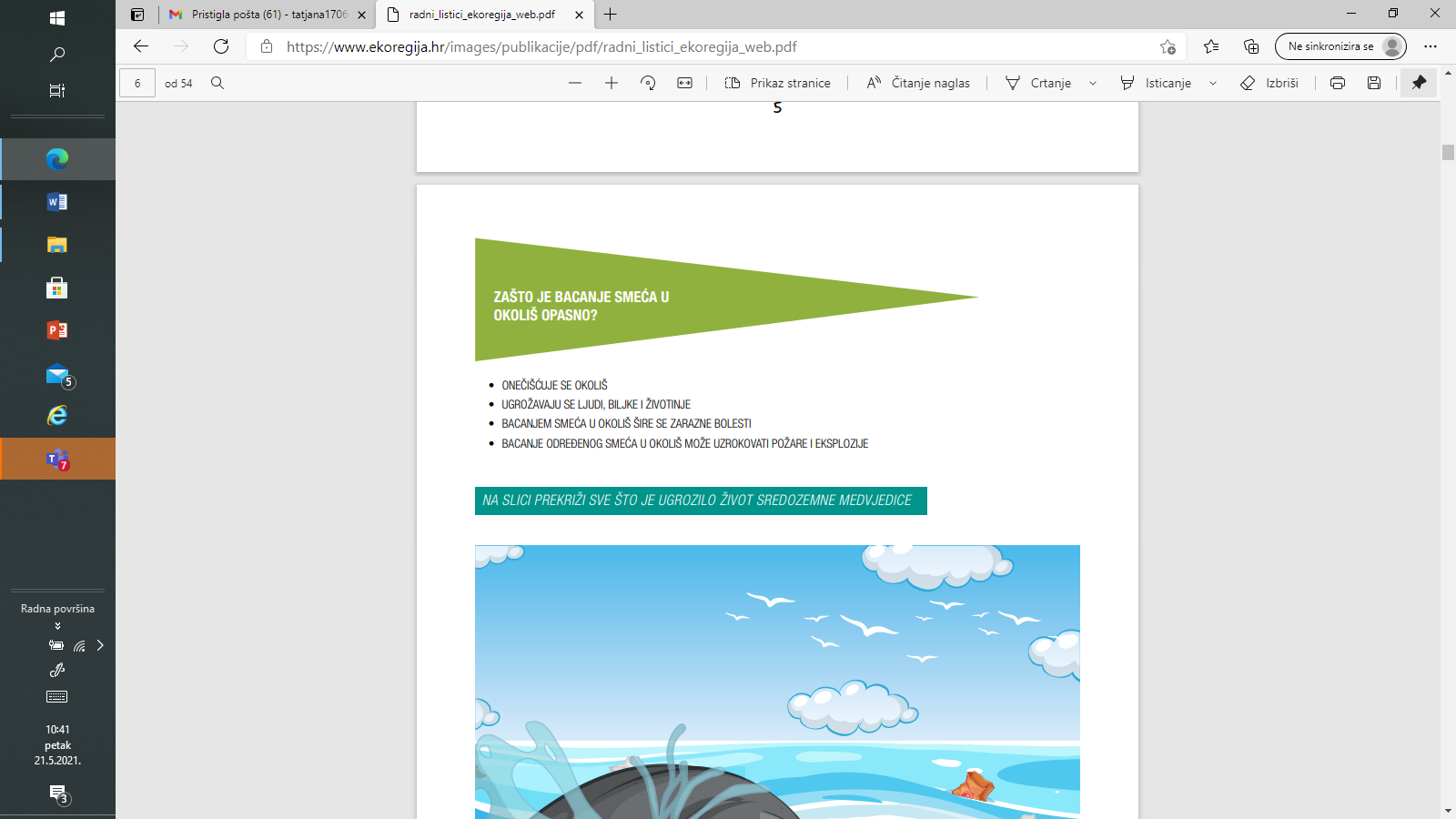 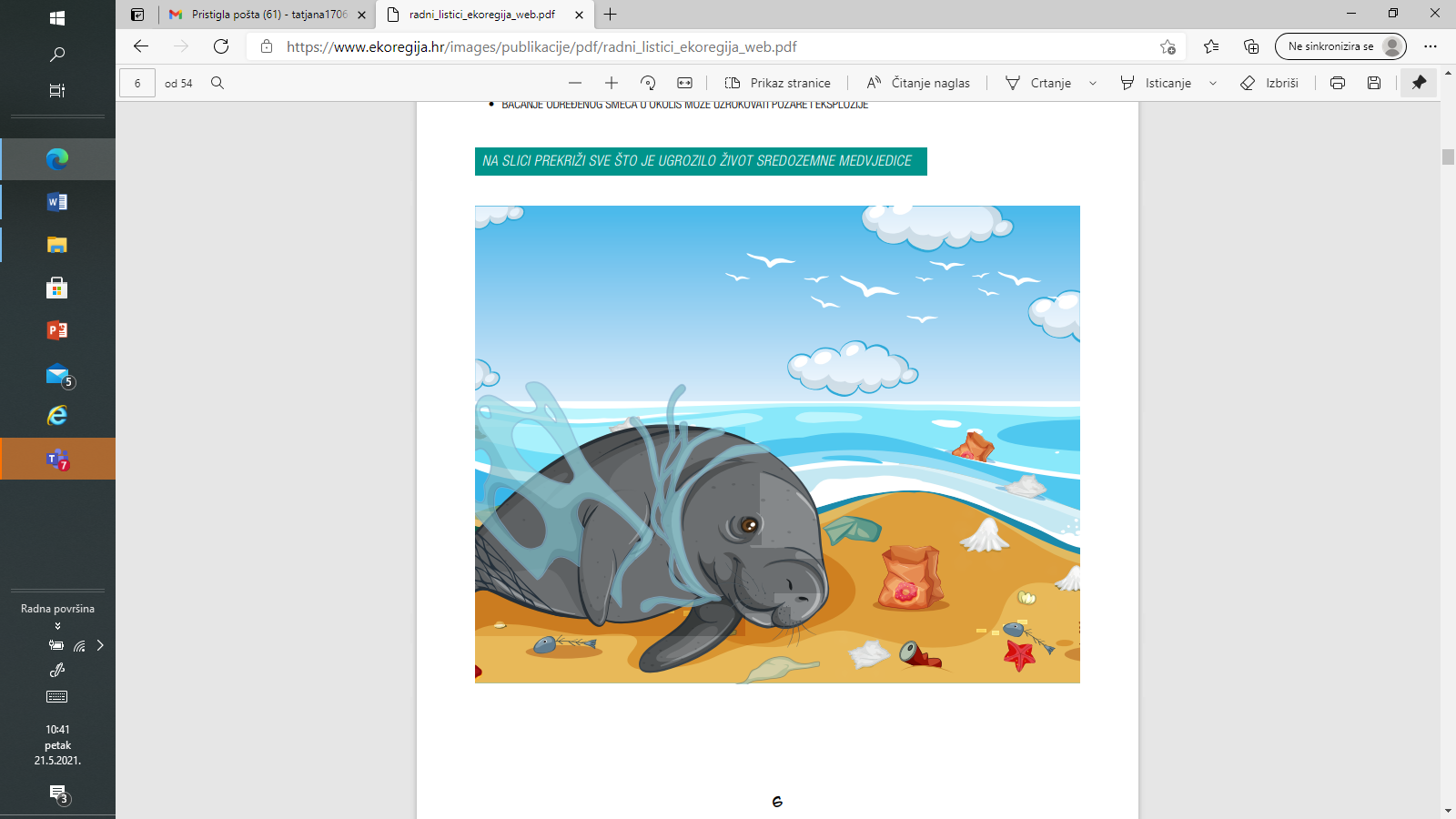 